                                 Алданазарова Алтынай Насырадиновна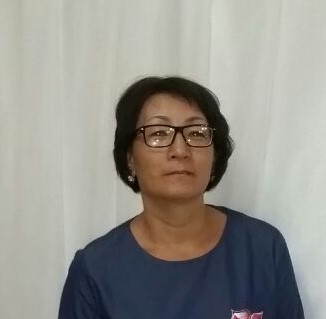 Актюбинская область, г.Актобеучитель русского языка и литературы средней школы №6  имени  Г.АктаеваРаздел:  Человек и мир техники                                              Раздел:  Человек и мир техники                                              Класс:  6Количество  присутствующих:                Количество  отсутствующих: Цели  обучения, которым  способствует  данный  урок6.3.6.1. Анализировать содержание художественных произведений небольшого объема, определяя особенности изображения главных и второстепенных персонажей, лирического героя;6.2.5.1 участвовать в диалоге, обмениваясь мнениями по предложенной темеКритерии  оцениванияанализирует содержание рассказа Н.Носова «Телефон»;дает характеристику  главным и второстепенным персонажам;вступает в диалог;реагирует на реплики собеседника.Воспитание  ценностей«Индустриализация и экономический рост, базирующийся на инновациях». Поддерживать диалог о пользе и вреде сотового телефона.Межпредметная  связьФизика, историяПредыдущие  знанияРаздел построен на знаниях и навыках, приобретенных на предыдущих уроках. Учащиеся знают, что такое диалог, монолог, различают прямую и косвенную речь, могут определять стили и типы речи.ЗапланированноевремяЗапланированные  заданияРесурсыНачало  урока( 5 минуты)I. Организационный момент.Психологический настрой.  Деление на группы по картинкам: мобильный телефон, домашний телефон,   радио-телефон К. Мозговой штурм. Актуализация темы.Загадка. Если вы ее угадаете, то узнаете, с каким еще произведением Н. Носова мы познакомимся.Трещит, а не кузнечик,Не водопад, а шумит.Хоть рта он не имеет, Но внятно говорит.2) А вы знаете, кто придумал телефон? В 1876 году американским профессором Беллом - преподавателем школы глухонемых3) Разговор по телефону  начинается со слова…….4) А вы знаете, что означает слово «алло»?  Оно возникло раньше телефона. Его использовали на корабле, когда кричали в рупор  и означает «слушай».Целеполагание. Знакомство с целями обучения.Картинки-пазлы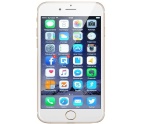 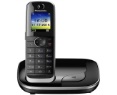 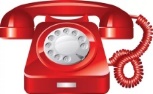 Середина  урока (15 минут)II.Предтекстовый этап. И. Развитие навыков прогнозирования (по заголовку определить содержание рассказа, опровергнуть или подтвердить предлагаемые утверждения). Дескрипторы:-читает утверждения;-отмечает верные и неверные утверждения;- прогнозирует содержание рассказа.Переверните лист, предположите, о чем этот рассказ.ТаблицаКарта ФОСередина  урока (15 минут)Формативное  оценивание методом «Мои ответы» после прочтения рассказа. Во время чтения рассказа отмечать условно свои ответы: «V» - ответ неправильный, «W» - ответ правильный. Форма оценивания – самооценивание. III.Текстовый этап.Г. Чтение рассказа. Дифференциация по заданиям: 1 абзац  чтение по цепочке  – 1 группа, 2 абзац чтение по ролям – 2 группа, 3 абзац экранное чтение - 3 группа.К. Анализ текста. А) Стратегия «Опрос по очереди»:- Назовите главных героев рассказа?- Назовите второстепенных персонажей- Какое настроение было у мальчиков, когда они купили телефон?- Почему у ребят не получился разговор? (не знали о чем говорить)- Как вы считаете, какие проблемы поднимает автор в своем рассказе? (телефонный этикет, влияние телефона на здоровье человека)-Актуальны ли эти проблемы в наши дни?- Чему учит рассказ? (бережно относиться к вещам, тем более купленные совместно)- Как вы думаете, кем станут в будущем эти мальчики?Форма работы - взаимооцениваниеIV.Послетекстовый этап.И. Составить памятку разговора по телефону по ключевым предложениям.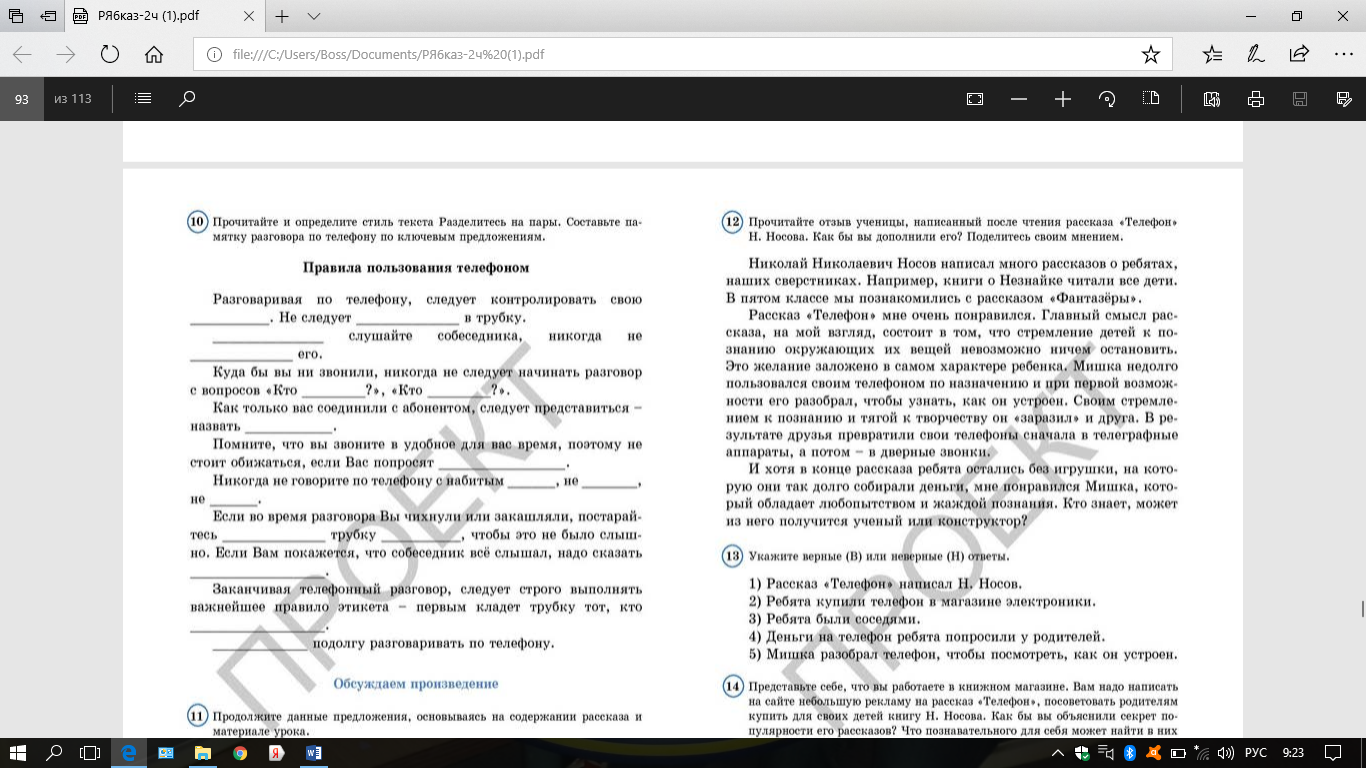 Почему нельзя подолгу разговаривать по телефону?Формативное  оценивание Учебник. «Русский язык» для 6 класса  Авторы: У.А.Жанпейс, А.Т.Есетова, Н.А.Озекбаева, А.А.Ерболатова  Алматы, Атамура2018г. Часть 2(страница 180).Учебник. «Русский язык» для 6 класса  Авторы: У.А.Жанпейс, А.Т.Есетова, Н.А.Озекбаева А.А.Ерболатова  Алматы, Атамура2018г. Часть 2(страница 184). (14  минут)V.. Диалог друг с другом по теме «Вред и польза телефона». Парная работаДифференциация через диалог:1)диалог – разговор по телефону;2) интервью;3)дебаты «О пользе и вреде сотового телефона».Формативное оценивание «Словесное поощрение»Конец  урока. Рефлексия (3минуты)Рефлексия «Оцени себя на уроке». Вспомните, какие цели обучения мы ставили в начале урока.Домашнее  задание с объяснением(3 минуты)Напишите письмо главным героям рассказа Н.Носова «Телефон».Дифференциация ОцениваниеОхрана  здоровья,  межпредметные  связи, ИКТНа данном уроке я использовала дифференциация по  заданиям  на текстовом этапе при чтении рассказа (разные виды чтения: по цепочке, по ролям, экранное чтение).На данном  уроке учащиеся анализируют содержание рассказа «Телефон»; учатся  различать главных и второстепенных героев в художественных произведениях небольшого размера, дают  им характеристику, сопоставляют друг с другом;  строят диалог, монолог, приводят аргументы для доказательства своих идей, сохраняя нормы речевой культуры и общения. Также были применены такие виды  формативного оценивания как  «Мои ответы» "Словесное поощрение", "Две звезды одно пожелание».Заботясь о здоровье учащихся соблюдаются нормы СанПинИтоговая  оценкаЦели урока были реальными, достижимыми.